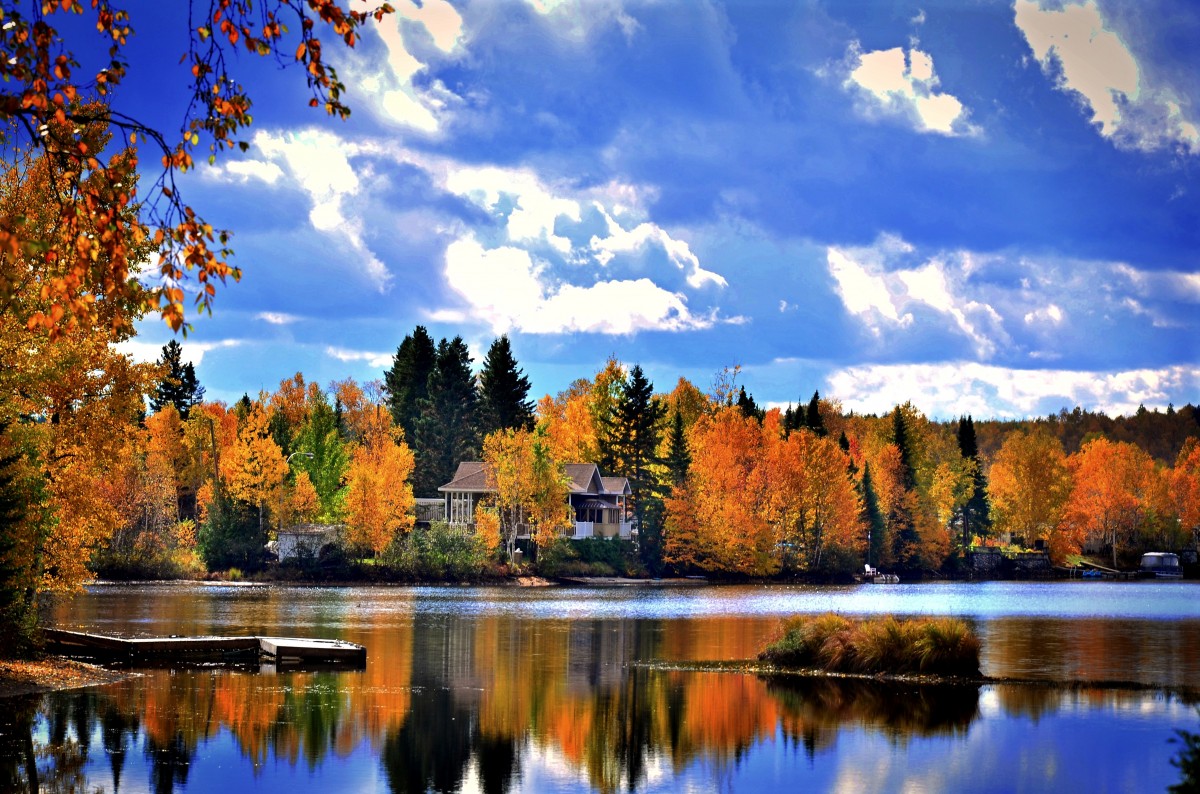 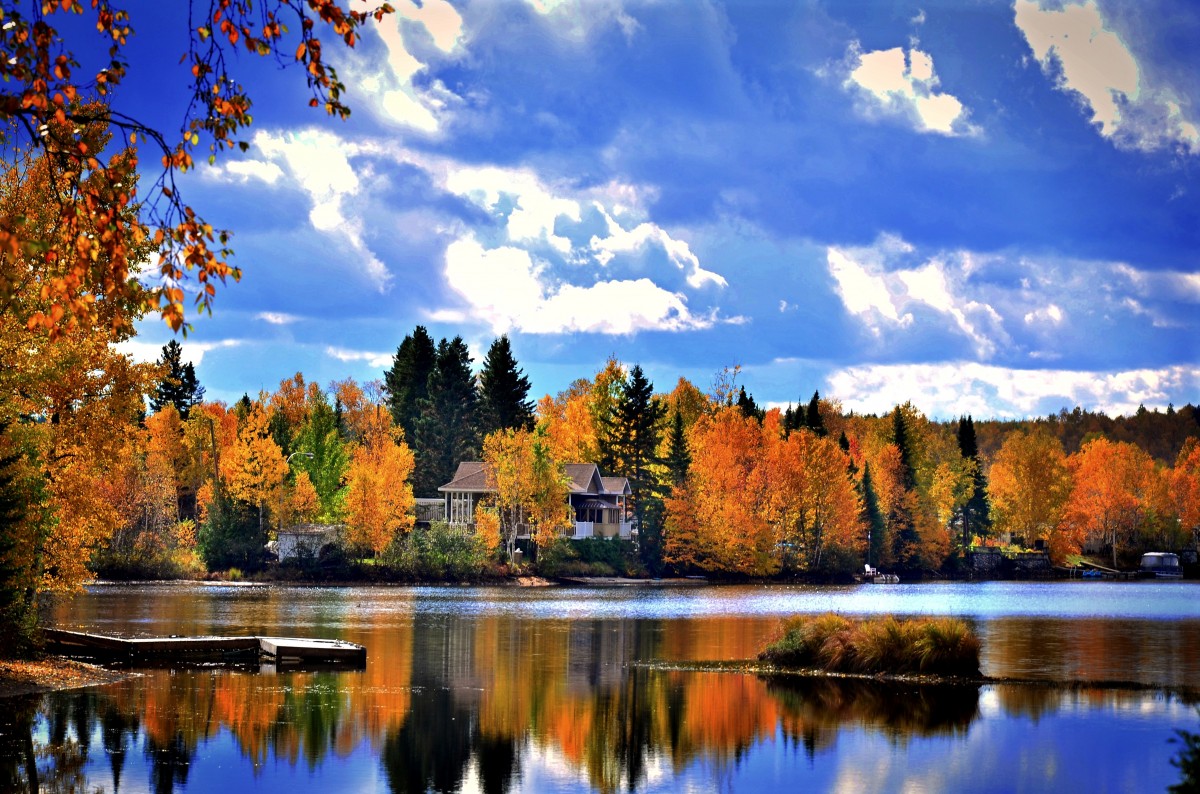 COURTLAND TOWNSHIP RESIDENTS’FALL CLEAN-UPFriday, October 6, 20238:30AM - 3:30PMSaturday, October 7, 20238:30AM - 3:30PMPlease enter off Berrigan Ave.     Dumpsters will be located behind Fire Station #1, 7480 14 Mile Road Rockford, MI 49341. Accepting Appliances, Mattresses & Box Springs at no chargeNO TIRES, PAINTS, LIQUIDS, PROPANE BOTTLES OR TV’sFor a full list of items NOT accepted, please visit Plummers Disposal Website at www.plummersdisposal.com